 Honors Economics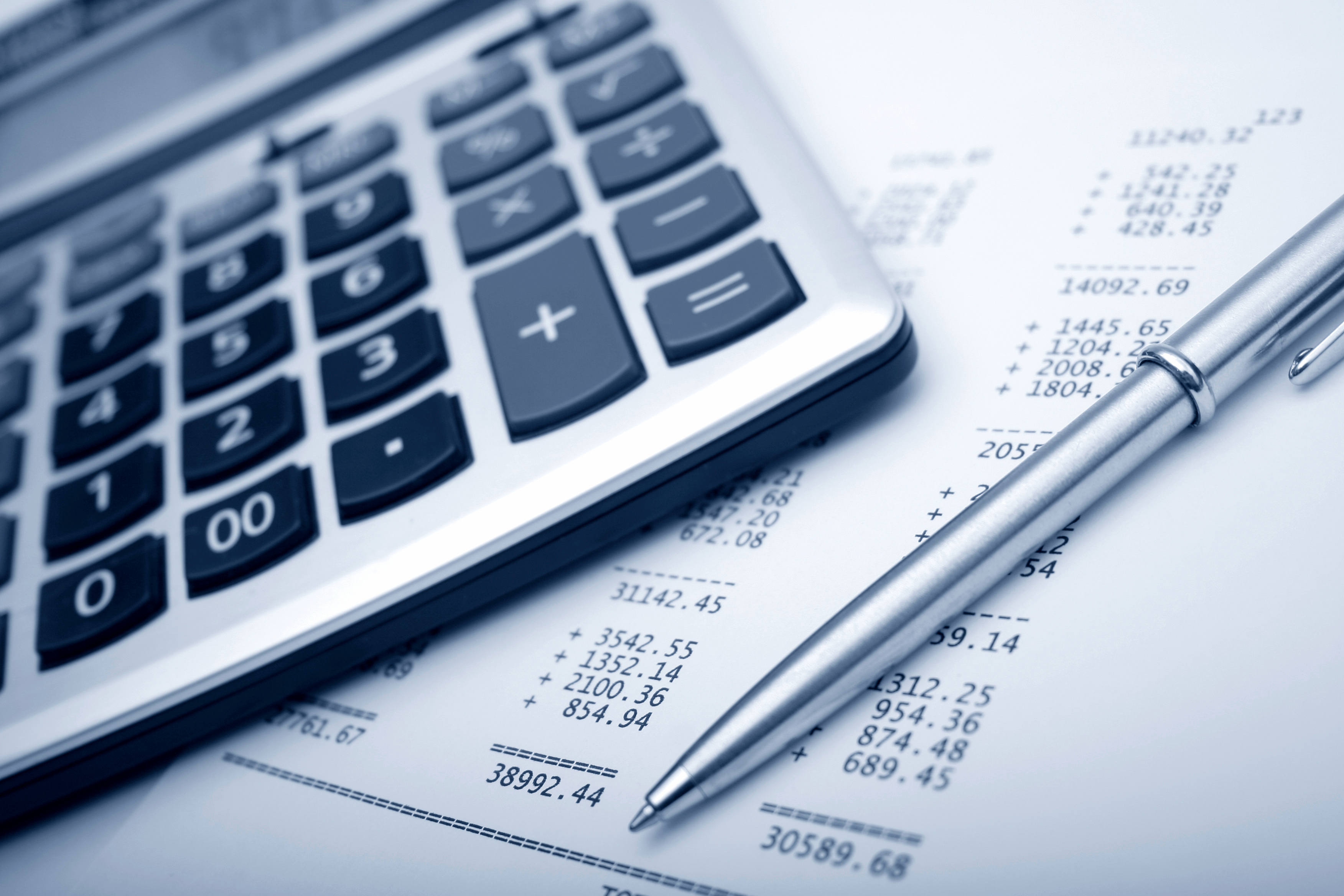 essential understanding	Economics uses the culmination of tools and skills acquired in other courses (mathematics, science, and English) to understand the operations and institutions of economic systems around the world.  Just as in any other course, context is important, and an examination of the historical development of economic theory and economic systems will enable students to leave this course having mastered the basic economic principles of micro- and macro-economics, international economics, comparative economic systems, measurement, and methods.  We can not solve problems by using the same kind of thinking we used to create them.— Albert Einstein overview	Students will study fundamental economic concepts such as scarcity, opportunity costs and trade-offs, productivity, economic systems, economic institutions and incentives. The course will also include such microeconomics concepts as market and prices, supply and demand, competition and market structure, income distribution and the role of government. Macroeconomics concepts include international trade, unemployment, inflation and deflation, and fiscal and monetary policy.guiding question 1: How does economics help us understand the world around us? lessons ______ What is economics______ Modern economicsgroup work As a group decide upon four or five items that affect your life on a daily basis. Each of you will be in charge of researching one item. This information will then be used to find economic connections between these items  Your item must be approved by Mr. G. Use the following checklist to guide your research. Due January 29/30Answer the following questions:	___ What insights can be made between these items and their use and 				manufacture?	___ What do these connections tell you about economics?	___ Research FOUR additional facts about your item that you find interesting.Choose THREE of the following to answer	___ Determine the manufacturer of your item, what type of company is this?	___ What other manufacturers/suppliers make this item or similar items? What 			       are those items?	___ Determine the county or countries of manufacture.	___ What price would your item cost in a store? How much would a person 			       spend on this item for a year? individual work______ Define the following economic terms	Scarcity	Decision Making	Allocation	Incentives	Capitalism 	Economics	Consumer		Goods		Services	Resources	Due January 22/23______ Read chapter one of Naked Economics and prepare for a socratic dialogue 	In class January 25/26______ Based on your group work answer the following questions about the item that 			you choose. Your response should be two pages typed.	___ A summary of the discoveries made about your item	___ What you found most interesting about your product ___ What you learned about economics by researching this product Due 				January 29/30______ Read Chapter one of Freakonomics and answer questions found of classroom.	Due February 1/2assessment______ Write a two page paper about the benefits of using economics in our day. Due February 1/2______A ten question assessment about economic terms. In class February 1/2